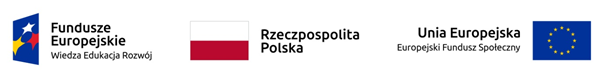 Załącznik nr 5 do Regulaminu Projektu 
pn. „Rozwój praktycznego kształcenia podyplomowego lekarzy w Centrum Symulacji Medycznej we Wrocławiu”WNIOSEK O ZWROT KOSZTÓW DOJAZDU/NOCLEGÓWW związku z udziałem w  kursie kwalifikacyjnym „Intensywny Praktyczny Kurs Chirurgii Endoskopowej u Dzieci”  realizowanym w ramach projektu „Rozwój praktycznego kształcenia podyplomowego lekarzy w Centrum Symulacji Medycznej we Wrocławiu” zwracam się z prośbą dokonanie zwrotu poniesionych przeze mnie kosztów dojazdu/noclegów* w kwocie …………....…… zł     Do wniosku załączam niżej wskazane dokumenty potwierdzające poniesione przeze mnie koszty:Proszę o zwrot kosztów dojazdu/noclegów* przelewem na rachunek bankowy numer …………………………………………………………………………………… prowadzony przez bank ………………………………..............................................................................................……………. ………….………………………………………                                    					 podpis Uczestnika Kursu                       *niepotrzebne skreślić